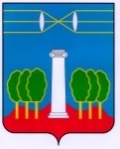 СОВЕТ ДЕПУТАТОВГОРОДСКОГО ОКРУГА КРАСНОГОРСКМОСКОВСКОЙ ОБЛАСТИР Е Ш Е Н И Еот 31.08.2023 №963/74О награждении Почетной грамотой слесаря механосборочных работ ООО «МАШИНОСТРОИТЕЛЬНАЯ ГРУППА «ПРОМСПЕЦСЕРВИС» Шинкарука С.В.За добросовестный труд в отрасли, большой личный вклад в развитие предприятия и в связи с празднованием Дня машиностроителя, Совет депутатов РЕШИЛ:Наградить Почетной грамотой Совета депутатов городского округа Красногорск слесаря механосборочных работ ООО «МАШИНОСТРОИТЕЛЬНАЯ ГРУППА «ПРОМСПЕЦСЕРВИС» Шинкарука Сергея Васильевича.ПредседательСовета депутатов                                           			               С.В. ТрифоновРазослать: в дело, ООО «ПРОМСПЕЦСЕРВИС»